Walk-ins WelcomePre-Register at www.replenishliving.comHatha Join us for a class designed to be beginner friendly as well as adaptable for even the most advanced student.  Hatha Yoga is one of the most popular and familiar yoga styles. Great for flexibility, strength, core and relaxation all in one! Beginner’s Yoga This is a class for those who are curious about starting yoga or even have questions about advancing one’s practice. This class encourages opportunity for conversations and questions while learning new techniques in a safe environment.Vinyasa Advanced movements. Smooth flowing and faster paced. Some experience required. Restorative Yoga We quiet the mind, release the body and relax into a variety of restorative poses leaving the body renewed, refreshed, restored! A wonderful combination of well supported yoga and meditation. Beginner friendly.SomaticsSomatics yoga offers an incredibly subtle but effective way of working with the body, focusing on the use of small, slow and gentle movements to re-educate the brain, enabling us to relax and move these muscles more functionallyCORECore yoga class explores the muscles and healthy function of our body's full anatomical core. You’ll learn how to connect to your core with breath and asana in order to develop stability, flexibility and strength. Rotating instructors. .Intro to Meditation WorkshopFrom the Beginning
Have you been wanting to learn about meditation but don't know where to begin? Or maybe you haven't just been able to find time between your busy schedule? Now is your chance!
▪Come enjoy and learn about the benefits meditation offers to your mind and body!
▪We will be breaking away all the myths and stereotypes that have long grown around this ancient & beneficial practice.
▪We will be teaching the proper techniques and methods of meditation through lecture and practice. 
✅All Are Welcome!
✅No Experience Required!In-Depth Study: Replenish is not only a yoga studio for classes and workshops but we also train instructors and offer an 200 Hour In-depth study. On special occasions we invite you to join on this journey were  you feel moved. If you’re interested in learning any yoga philosophy, chakras and different types of yoga then please see our schedule for list of available opportunities. Meditation with Christa
at The Workshop, 323 3rd Street, Int'l FallsThe best meditation is the kind that works for you, wherever you are in your life.Christa will guide you on how to quiet your mind with simple practices and tips you can take with you into your everyday life. 1st and 3rd Thursday of the month starting September 21.We want to hear from you ~Not seeing a class, yoga style or event you are interested in?  Without YOU, there is no US.  Please reach out to us for feedback, concerns, kudos and thoughts.  Your input helps us create a growing yoga experience reflective of our cherished students.  We are ever so grateful ~Email: replenishliving@gmail.com Or Find us on: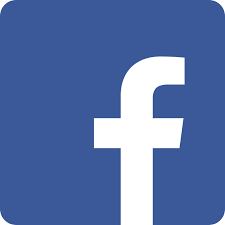 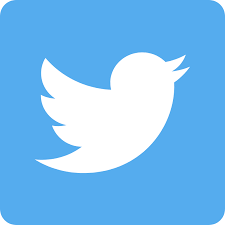 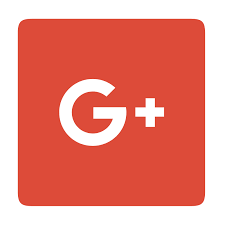 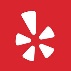 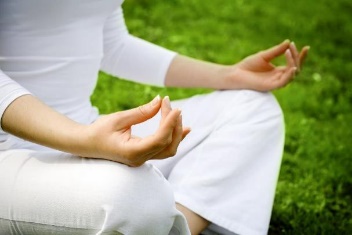 Replenish Living900 5th Street – Suite 303International Falls, MN 56649(218) 286-4006replenishliving@gmail.comwww.replenishliving.com        “Most people have no ideahow goodtheir body is designed to feel”~ March 2018 ~ ~ March 2018 ~ ~ March 2018 ~ ~ March 2018 ~ ~ March 2018 ~ Sun Mon Tue Wed Thu Fri Sat 14:30p Hatha6:00 Beginner's Yoga7:15pm Somatics7:30pm Meditation @ The Workshop (Downtown)29:00a Good Morning Yoga4:30pm Restorative3.         9:00am Hatha4    5:00pm Somatics6:45pm- Restorative59:00a Good Morning Yoga5:00p Vinyasa Flow 6:15pm CORE7:30p Restorative64:30p Hatha6:00 Beginner's Yoga7:15pm Somatics79:00a Good Morning Yoga5:00p Vinyasa Flow 6:15pm CORE7:30p Restorative84:30p Hatha6:00 Beginner's Yoga7:15pm Somatics99:00a Good Morning Yoga4:30pm Restorative109:00am Hatha115:00pm Somatics6:45pm- Restorative129:00a Good Morning Yoga5:00p Vinyasa Flow 6:15pm CORE7:30p Restorative134:30p Hatha6:00 Beginner's Yoga7:15pm Somatics149:00a Good Morning Yoga5:00p Vinyasa Flow 6:15pm CORE7:30p Restorative154:30p Hatha6:00 Beginner's Yoga7:15pm Somatics7:30pm Meditation @ The Workshop (Downtown169:00a Good Morning YogaRTY200 In-Depth Study4:00pm-10:00pm17RTY200 In-Depth Study8:00am-9:00pm9:00am Hatha1:30pm-3pm Overview of the Chakras 18RTY200 In-Depth Study7:00am-3:30pm5:00pm Somatics6:45pm- Restorative199:00a Good Morning Yoga5:00p Vinyasa Flow 6:15pm CORE7:30p Restorative204:30p Hatha6:00 Beginner's Yoga7:15pm Somatics219:00a Good Morning Yoga5:00p Vinyasa Flow 6:15pm CORE7:30p Restorative224:30p Hatha6:00 Beginner's Yoga7:15pm Somatics239:00a Good Morning Yoga4:30pm Restorative24      9:00am Hatha25  5:00pm Somatics6:45pm- Restorative269:00a Good Morning Yoga75:00p Vinyasa Flow 6:15pm CORE7:30p Restorative274:30p Hatha6:00 Beginner's Yoga7:15pm Somatics289:00a Good Morning Yoga5:00p Vinyasa Flow 6:15pm CORE7:30p Restorative294:30p Hatha6:00 Beginner's Yoga7:15pm Somatics309:00a Good Morning Yoga4:30pm Restorative319:00am Hatha